Versie informatieVerzendlijstInhoudsopgaveManagementsamenvattingDe managementsamenvatting bevat een korte beschrijving van het document (maximaal 1 pagina).InleidingContext PSAAls onderdeel van het werken onder architectuur wordt de globale oplossingsrichting van het project vastgelegd in de Project Start Architectuur (PSA). De PSA beschrijft in globale termen hoe de business-, informatie- en technische architectuur er uit gaat zien. Samen met een Plan van Aanpak vormt de PSA het startdocument voor het project. Doel PSADe PSA wordt gemaakt aan het begin van het project. Het geeft een duidelijk en definitief architectuurraamwerk waarbinnen het project wordt uitgevoerd. De PSA wordt opgesteld door de architecten in nauwe samenwerken met het projectteam. De PSA is de vertaling van de totale architectuur naar de specifieke situatie van het project. Het doel van de PSA is om een project een concrete, relevante en praktisch realiseerbare scope mee te geven zodat het projectresultaat past in het grotere geheel van de organisatie. De PSA zorgt er ook voor dat er wordt nagedacht over applicatie- en technische risico’s en dat zo veel mogelijk de huidige kennis en componenten worden hergebruikt. Structuur van dit documentSamenvattingProject aanleiding: beschrijft de context en redenen voor het project. Wat voor soort project is het, welke doelen, voor wie, etc. Businessarchitectuur: welke processen, organisatieonderdelen en producten/diensten worden geraakt door het project. Informatiearchitectuur: beschrijft de logische architectuur, welke functionaliteiten zullen gerealiseerd worden en welke informatie en services worden hierdoor geraakt. Technische architectuur: beschrijft de Technische architectuur voor dit project. Beveiligingsarchitectuur: beschrijft de bestaande beveiligingsarchitectuur en nieuwe beveiligingseisen.Beheerarchitectuur: beschrijft de componenten die in de operationele situatie beheerd gaan worden.Afwijkingen van de architectuur: beschrijft waar in het project wordt afgeweken van de architectuur. Voor elke afwijking wordt de reden, consequenties en risico’s gegeven en welke maatregelen genomen moeten worden om deze risico’s te controleren. DoelgroepDe doelgroep van dit PSA zijn de architecten, projectleiders en projectmedewerkers van <project> en ieder ander persoon die de architectuur voor het project wil weten en de positie daarvan in het grotere geheel.Management Samenvatting<In dit hoofdstuk wordt een samenvattingvoor het management gegeven. Belangrijke beslissingen, afwijkingen van de architectuur, etcetera, worden hier weergegeven.>Project aanleidingContextDit document bevat de Project Start Architecture voor het project <Project>. Beschrijving<Een korte beschrijving (inclusief de belangrijkste functionaliteiten) van welke resultaten het project zal opleveren>Doel<Wat is het doel van het project?>Op functioneel gebied:<Doel(en) op functioneel gebied>On technisch gebied:<Doel(en) op technisch gebied>StakeholdersEigenaarDe eigenaar van de toepassing / service / applicatie is <Naam eigenaar>.OpdrachtgeverDe opdrachtgever van dit project is <Naam en functie opdrachtgever>Customer<Voor wie wordt dit project uitgevoerd? Wie zijn de interne en externe klanten?>Project Architectuur<Hoe wordt binnen het project omgegaan met de architectuur, inclusief de PSA - waar ligt het beheer, wanneer vindt overdracht aan wie plaats? Wie is de aan dit project toegewezen architect?>.Business drijfveren<Noem hier de drijfveren vanuit de business voor dit project,bijvoorbeeld:De drijfveren vanuit de business voor dit project zijnOnderhoudskosten naar benedenMeerdere talen ondersteund in de siteSnellere afhandeling aanvragen door Straight through processing>Architectuur drijfveren<Noem hier de drijfveren vanuit de architectuur voor dit project,bijvoorbeeld:De drijfveren vanuit de architectuur voor dit project zijnGraduele omvorming naar servicesTerugbrengen van het aantal platformen>Business ArchitectuurIn dit hoofdstuk wordt de scope van het project aangegeven met betrekking tot de business architectuur. Deze business architectuur valt uiteen in drie delen:de bedrijfsprocessen de organisatie de producten en diensten<Input voor dit hoofdstuk zijn de functionele eisen en wensen en de bestaande business architectuur.>ProcessenContext(omgevingsmodel)<Geef een beschrijving van de context van het project.>Project Scope<Beschrijf de scope met betrekking tot de bedrijfsprocessen. Laat dit zien door een extract van het procesmodel als diagram op te nemen. Geef daarin door middel van verschillende kleuren aan welke processen in-scope zijn, welke out-scope en met welke processen het project raakvlakken heeft>OrganisatieExterne organisatie<Welke externe partijen spelen een rol in dit project (externe stakeholders)?>Interne organisatie<Welke afdeling(en) zal (zullen) het resultaat van het project gebruiken? Ondersteun dit eventueel met een organogram waarin de 'geraakte' afdelingen zijn aangegeven. Wat is de impact van het project op de interne organisatie? Wie is daar verantwoordelijk voor? (in deze paragraaf wordt niet beschreven wie wat zal doen binnen het project en wie daarvoor verantwoordelijk is; dat staat in het Plan van Aanpak)>Producten en diensten<Wat is de impact van het project op de geleverde producten en diensten? Welke worden veranderd, toegevoegd of verwijderd en voor welk kanaal?>Informatie ArchitectuurIn dit hoofdstuk wordt de scope van het project aangegeven met betrekking tot de informatiearchitectuur. Deze informatiearchitectuur valt uiteen in twee delen:de gegevens de applicaties<Input voor dit hoofdstuk zijn de functionele eisen en wensen en de bestaande informatiearchitectuur.>Data Definitie<Wat is de impact van het project op het gegevensmodel? Welke entiteiten en attributen zullen veranderen, welke worden gebruikt? Dit is een combinatie van de huidige en de toekomstige situatie.><Gebruik het bestaande gegevensmodel om een extractie te maken van de relevante data-elementen en om aan te geven wat de impact van het project daarop is.>Logische applicatie<De logische applicatie architectuur beschrijft de functionaliteiten die door de applicaties worden geleverd. In deze paragraaf wordt het contextdiagram van het project gegeven. Tevens wordt een inventarisatie gemaakt van de bestaande relevante functionaliteiten,de eisen en wensen en daarmee een vergelijking tussen beide; wat moet veranderd, gecreëerd of verwijderd worden.>Context diagram<Geef hier de contextdiagram van de ICT-oplossing grafisch weer. Geef waar nodig tekst en uitleg. Uitgangspunt kan het bestaande applicatielandschap zijn.>Huidige functionaliteit<In deze paragraaf wordt een overzicht gegeven van de relevante bestaande functionaliteiten. Use case diagrammen kunnen gebruikt worden om de relaties tussen functionaliteiten weer te geven.>Gewenste functionaliteit<In deze paragraaf wordt een overzicht gegeven van de functies die gewenst zijn; welke zijn betrokken, welke veranderen, welke moeten toegevoegd worden.>Vergelijken van de functionaliteit met de bestaande applicaties<Wat zijn de witte vlekken tussen de bestaande functionaliteit (gerealiseerd door de bestaande applicaties) en de gewenste functionaliteit? Met andere woorden, wat moet er veranderd/gecreëerd worden? >Applicaties<Op basis van de analyse van de witte vlekken, kan afgeleid worden welke applicaties bij het project betrokken zijn, welke veranderd gaan worden en welke nieuw gemaakt.>Niet functionele eisen en wensen<Wat zijn de niet-functionele eisen die relevant zijn voor het project? Naast algemene eisen en richtlijnen kunnen ook de ISO-9126 onderwerpen hier aan bod komen. Onderstaande tabel is een voorbeeld>Logische Relaties<Welke logische interfaces kunnen onderscheiden worden; zijn technieken als message brokering nodig?>Technische ArchitectuurIn dit hoofdstuk wordt de scope van het project aangegeven met betrekking tot de technische architectuur. Deze technische architectuur valt uiteen in drie delen:de middleware het platformhet netwerkGezien de sterke verwevenheid tussen deze drie delen, worden ze samen beschreven<Input voor dit hoofdstuk zijn de eisen en wensen ten aanzien van de infrastructuur en de bestaande technische architectuur.>Systeem configuratieHuidige configuratie<Geef het diagram van de huidige configuratie uit de technische architectuur. Beschrijf eventuele relevante keuzen, uitgangspunten en aandachtspunten>Gewenste configuratie<Geef het diagram van de gewenste configuratie van de technische architectuur. Beschrijf eventuele relevante keuzen, uitgangspunten en aandachtspunten>Systeem componenten<Geef een overzicht van alle voor het project relevante systeemcomponenten. Geef daarbij per component aan of deze nieuw is, veranderd wordt of verwijderd wordt. Geef ook aan of de componenten in overeenstemming zijn met de standaard. >De volgende componenten worden in de gewenste situatie gebruikt:Ontwikkelarchitectuur<Welke ontwikkeltechnologie en -technieken worden gebruikt binnen dit project en wat zijn de redenen geweest om hiervoor te kiezen? >Beveiligingsarchitectuur<Input voor dit hoofdstuk zijn de nieuwe eisen en wensen op het gebied van de beveiliging en de bestaande beveiligingsarchitectuur.>Informatiebeveiliging<Beschrijf de impact van de nieuwe eisen en wensen op het gebied van informatiebeveiliging. Voor elk van de hierboven genoemde deelarchitecturen kunnen deze nieuwe eisen en wensen een impact hebben; organisatie, processen, producten/diensten, gegevens, applicaties, middleware, platform en netwerk.  >Beveiligingsbesturing<Welke stuurinstrumenten moeten geïmplementeerd worden? Geef aan of deze door het project of door de lijn gerealiseerd moeten worden.>BeheerarchitectuurBeheerketen<Geef de keten aan die beheerd moet worden. Ondersteun dit indien mogelijk met een grafische weergave>ComponentenHieronder worden op hoog niveau de componenten van de keten beschreven. Daarbij worden de aandachtspunten voor het beheer aangegeven.<Component 1><Beschrijf het component en geef aan welke aandachtspunten voor beheer daarbij gelden. Hierbij valt te denken aan performance, beschikbaarheid, schaalbaarheid, back-up and recovery, interfaces, etc.><Component 2>...OntwerpbeslissingenDit hoofdstuk beschrijft de ontwerpbeslissingen die nog te nemen of al genomen zijn.Gemaakte keuzes<Geef een opsomming van ontwerpkeuzes die al genomen zijn ten behoeve van dit project>Nog te nemen keuzes<Geef een opsomming van de keuzes die nog gemaakt moeten worden binnen het project>ArchitectuurissuesIn dit hoofdstuk worden issues beschreven ten aanzien van de architectuur die nog open staan of die afwijken van de architectuur.Openstaande issuesDe volgende issues ten aanzien van de architectuur staan nog open:<Geef een opsomming van openstaande issues>Afwijkingen van de architectuurBinnen het project bestaan de volgende afwijkingen van de architectuur:<Onderdeel / Component 1>Onderdeel van de <vul betreffende deelarchitectuur in> architectuur.<Onderdeel / Component 2>Onderdeel van de <vul betreffende deelarchitectuur in> architectuur.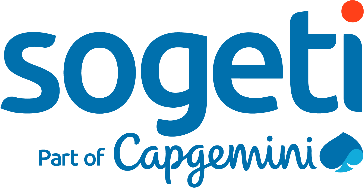 Projectstart Architectuur templateVersieDatumBijzonderhedenAuteurNaamBedrijf/FunctieFunctionaliteitApplicatieWitte vlekEis/wensHuidigRealisatieTechnologieAuthenticatieAutorisatieActualiteit dataBeschikbaarheidOnderhoudbaarheidBeveiligingSchaalbaarheidJuistheidComponentServerFunctieNieuw / bestaandAfwijkingRedenConsequentie / RisicoMaatregel(en)AfwijkingRedenConsequentie / RisicoMaatregel(en)